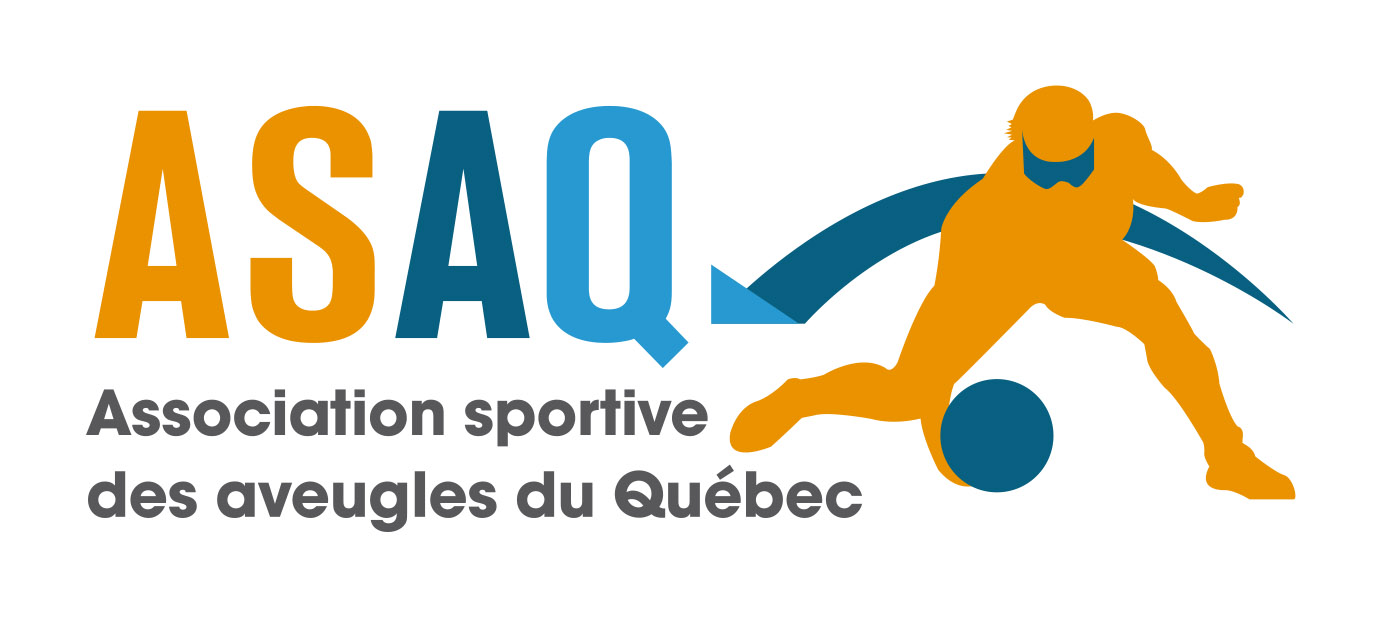 	Code de conduite du joueur/ATHLÈTE/participantPour bénéficier de façon optimale de la pratique du sport ou du loisir, le joueur, l’athlète, la participante ou le participant doit avoir une attitude et un comportement qui découlent du plus pur esprit sportif ou de camaraderie.L’important n’est pas de gagner ou de perdre, mais bien la manière dont elle ou il pratique la discipline (sportive ou de loisir). Elle ou il ne doit jamais perdre de vue qu’il s’agit d’un jeu. Pour obtenir le maximum de plaisir, tout joueur, athlète, participante ou tout participant devra :Jouer pour s’amuser en se rappelant que la pratique du sport ou du loisir n’est pas une fin, mais un moyen ;Observer rigoureusement les règles du jeu et la charte de l’esprit sportif ;Accepter et respecter en tout temps les décisions des officiel (le) s ;Respecter en tout temps les officiel (le) s, les adversaires et leurs partisans qui ne doivent pas devenir des ennemis ;Toujours rester maître de soi ;Avoir une conduite exemplaire sur et hors plateaux en utilisant un langage sans injure, expression vulgaire ou blasphème ;Respecter son entraîneur et ses dirigeants et suivre leurs directives lorsque celles-ci ne sont pas contraires à son bien-être ;Engager toutes ses forces dans le jeu en évitant le découragement dans l’échec et la vanité dans la victoire ;Respecter le bien d’autrui et éviter tout vol ou acte de vandalisme ;Refuser et ne pas tolérer l’usage de drogues, de médicaments ou de quelconque stimulant dans le but d’améliorer la performance ;Savoir qu’aucun comportement d’abus, de harcèlement, de négligence, de violence ou tout comportement inapproprié n’est toléré, et signaler sans délai à l’entraîneur ou à une personne en situation d’autorité tout acte de cet ordre commis à l’endroit d’une autre personne ou à son propre égard ;Prendre connaissance de la section « athlète » de la plateforme SportBienetre.ca.Utiliser les réseaux sociaux, internet et autres médias électroniques de façon éthique et respectueuse des collègues, entraîneurs et dirigeants, ne pas s’en servir pour provoquer l’adversaire ou un autre membre.S’assurer que chacun soit traité avec respect et équité. Je certifie que j’ai lu, compris et adhère à la politique d’intégrité de l’ASAQ et à ce code de conduite du joueur/athlète/participant,Nom:      					Signature:      					Date:      					